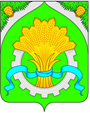 ДУМАШАТРОВСКОГО МУНИЦИПАЛЬНОГО ОКРУГАКУРГАНСКОЙ ОБЛАСТИРЕШЕНИЕот    25 июня 2024 года    №    28                                                                         с.Шатрово  О внесении изменения в решение Думы Шатровского муниципального округа Курганской области от 04.03.2022г. №207 «Об утверждении Порядка увольнения (освобождения от должности) лица, замещающего муниципальную должность Шатровского муниципального округа Курганской области, в связи с утратой доверия»	В соответствии с Федеральными законами от 25.12.2008г. № 273-ФЗ «О противодействии коррупции», от0 6.10.2003г. № 131-ФЗ «Об общих принципах организации местного самоуправления в Российской Федерации», Уставом Шатровского муниципального округа Курганской области Дума Шатровского муниципального округа Курганской областиРЕШИЛА:1. Внести в решение Думы Шатровского муниципального округа Курганской области от 04.03.2022г. №207 «Об утверждении Порядка увольнения (освобождения от должности) лица, замещающего муниципальную должность Шатровского муниципального округа Курганской области, в связи с утратой доверия» следующее изменение:в абзаце втором пункта 4 приложения к решению слова «, большинством голосов от установленной численности депутатов Думы Шатровского муниципального округа Курганской области» исключить.         2. Опубликовать настоящее решение в соответствии со статьей 44 Устава Шатровского муниципального округа Курганской области.         3. Контроль за выполнением настоящего решения возложить на постоянную комиссию Думы Шатровского муниципального округа Курганской области по социальной политике.Председатель Думы Шатровского муниципального округа	                                       	                     П.Н.КлименкоГлава Шатровского                                                                                                             муниципального округаКурганской области                                                                                                        Л.А.Рассохин